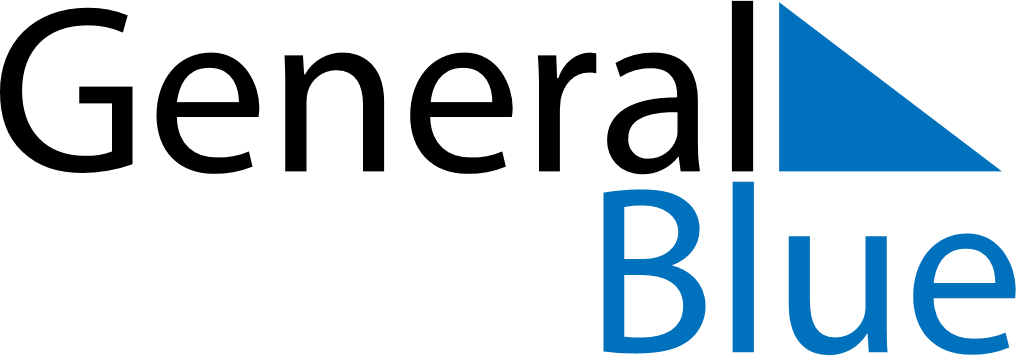 October 2024October 2024October 2024October 2024October 2024October 2024Samedan, Grisons, SwitzerlandSamedan, Grisons, SwitzerlandSamedan, Grisons, SwitzerlandSamedan, Grisons, SwitzerlandSamedan, Grisons, SwitzerlandSamedan, Grisons, SwitzerlandSunday Monday Tuesday Wednesday Thursday Friday Saturday 1 2 3 4 5 Sunrise: 7:19 AM Sunset: 7:01 PM Daylight: 11 hours and 41 minutes. Sunrise: 7:20 AM Sunset: 6:59 PM Daylight: 11 hours and 38 minutes. Sunrise: 7:21 AM Sunset: 6:57 PM Daylight: 11 hours and 35 minutes. Sunrise: 7:23 AM Sunset: 6:55 PM Daylight: 11 hours and 32 minutes. Sunrise: 7:24 AM Sunset: 6:53 PM Daylight: 11 hours and 28 minutes. 6 7 8 9 10 11 12 Sunrise: 7:25 AM Sunset: 6:51 PM Daylight: 11 hours and 25 minutes. Sunrise: 7:27 AM Sunset: 6:49 PM Daylight: 11 hours and 22 minutes. Sunrise: 7:28 AM Sunset: 6:47 PM Daylight: 11 hours and 18 minutes. Sunrise: 7:29 AM Sunset: 6:45 PM Daylight: 11 hours and 15 minutes. Sunrise: 7:31 AM Sunset: 6:43 PM Daylight: 11 hours and 12 minutes. Sunrise: 7:32 AM Sunset: 6:41 PM Daylight: 11 hours and 9 minutes. Sunrise: 7:33 AM Sunset: 6:39 PM Daylight: 11 hours and 5 minutes. 13 14 15 16 17 18 19 Sunrise: 7:35 AM Sunset: 6:38 PM Daylight: 11 hours and 2 minutes. Sunrise: 7:36 AM Sunset: 6:36 PM Daylight: 10 hours and 59 minutes. Sunrise: 7:38 AM Sunset: 6:34 PM Daylight: 10 hours and 56 minutes. Sunrise: 7:39 AM Sunset: 6:32 PM Daylight: 10 hours and 53 minutes. Sunrise: 7:40 AM Sunset: 6:30 PM Daylight: 10 hours and 49 minutes. Sunrise: 7:42 AM Sunset: 6:28 PM Daylight: 10 hours and 46 minutes. Sunrise: 7:43 AM Sunset: 6:27 PM Daylight: 10 hours and 43 minutes. 20 21 22 23 24 25 26 Sunrise: 7:45 AM Sunset: 6:25 PM Daylight: 10 hours and 40 minutes. Sunrise: 7:46 AM Sunset: 6:23 PM Daylight: 10 hours and 37 minutes. Sunrise: 7:47 AM Sunset: 6:21 PM Daylight: 10 hours and 34 minutes. Sunrise: 7:49 AM Sunset: 6:20 PM Daylight: 10 hours and 30 minutes. Sunrise: 7:50 AM Sunset: 6:18 PM Daylight: 10 hours and 27 minutes. Sunrise: 7:52 AM Sunset: 6:16 PM Daylight: 10 hours and 24 minutes. Sunrise: 7:53 AM Sunset: 6:15 PM Daylight: 10 hours and 21 minutes. 27 28 29 30 31 Sunrise: 6:55 AM Sunset: 5:13 PM Daylight: 10 hours and 18 minutes. Sunrise: 6:56 AM Sunset: 5:12 PM Daylight: 10 hours and 15 minutes. Sunrise: 6:57 AM Sunset: 5:10 PM Daylight: 10 hours and 12 minutes. Sunrise: 6:59 AM Sunset: 5:08 PM Daylight: 10 hours and 9 minutes. Sunrise: 7:00 AM Sunset: 5:07 PM Daylight: 10 hours and 6 minutes. 